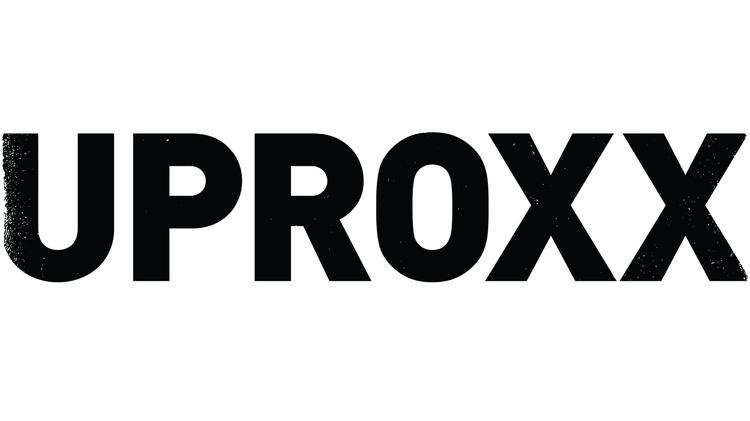 September 23, 2019Watch Here: https://www.youtube.com/watch?v=oUy5sSeJG5w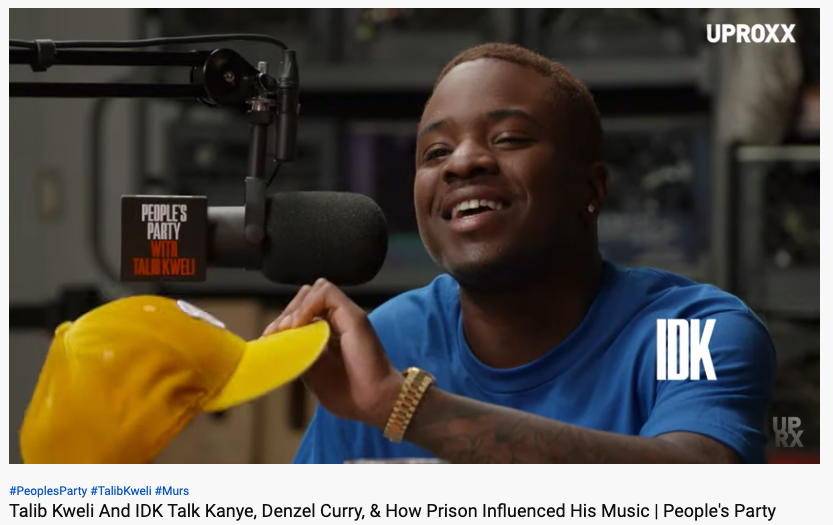 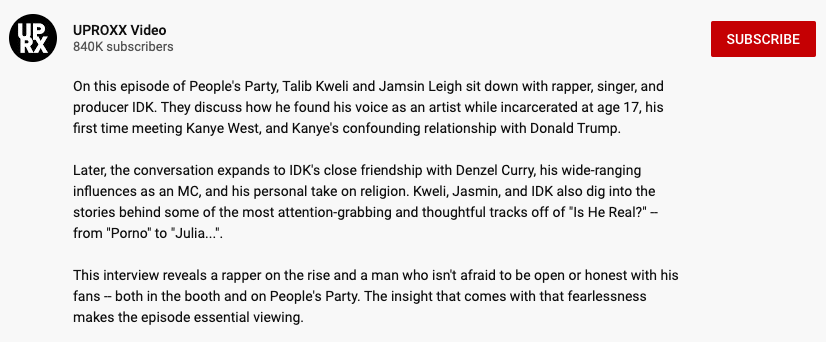 